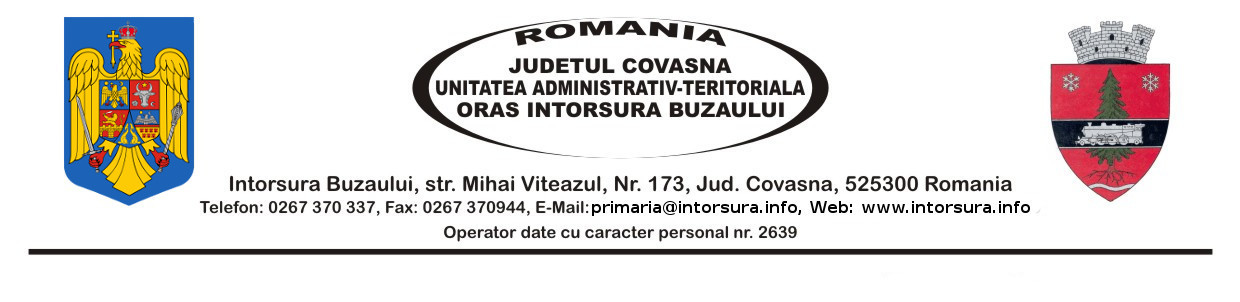 Avizat pentru legalitate                                                                                     Iniţiator,       SECRETAR,			         				              PRIMAR, Găitan Maria –Magdalena  					                      Băncilă Leca	Nr.inreg. 21822/21.01.2020PROIECT DE  HOTĂRÂRE  NR......./2020privind aprobarea Bugetului consolidat de venituri și cheltuieli al Oraşului Întorsura Buzăului pe anul 2020	Consiliul local al orașului Întorsura Buzăului, județul Covasna, întrunit în ședința extraordinară  din data de    …………, ședință legal constituită fiind prezentă majoritatea consilierilor în funcție (14), 	Analizând raportul primarului, raportul compartimentului de specialitate, avizul de legalitate al secretarului, privitor la proiectul de   hotărâre privind aprobarea Bugetului consolidat de venituri și cheltuieli al orașului Întorsura Buzăului pe anul 2020.	Ținând cont de adresele:- adresa nr. 21495/-CVG-STZ-738/ - emisă de  ANAF-DGRFP Brașov, AJFP  Covasna, a deciziei nr. 02/ a șefului de administrație a AJFP Covasna, privind repartizarea pe unități administrativ teritoriale a sumelor defalcate din TVA pentru finanțarea cheltuielilor descentralizate la nivelul comunelor, orașelor și municipiilor, programate pentru anul 2020 și estimate pentru anii 2021-2023, repartizarea pe unități de învățământ a sumelor defalcate din TVA destinate finanțării de bază a unităților de învățământ preuniversitar de stat  pentru categoriile de cheltuieli prevăzute la art.104 alin.(2) lit.b),d) din Legea educației naționale nr.1/2011, cu modificările și completările ulterioare, pentru anul 2020 și a celor estimate pentru anii 2021-2023;	- adresa nr. 21496/14.01.2020-CVG-STZ-738/14.01.2020 emisă de ANAF-DGRFP Brașov, AJFP  Covasna, a deciziei nr.03/13.01.2020 a șefului de administrație a AJFP Covasna, privind repartizarea impozitului pe venit estimat a fi încasat în anul 2020 la nivelul fiecarei unități administrativ-teritoriale, în cotă de 14% pentru echilibrarea bugetelor locale ale comunelor, orașelor, municipiilor și județelor, potrivit prevederilor art.6 alin.(1) din Legea bugetului de stat pe anul 2020, nr.5/2020  și repartizarea pe unități administrativ-teritoriale, sumele din cota de 18,5% din impozitul pe venit pentru echilibrarea bugetelor locale și sumele defalcate din TVA, pentru echilibrarea bugetelor locale estimate pentru anii 2021-2023;          - adresa nr. CVG STZ 777/15.01.2020 emisa de ANAF-DGRFP Brasov, AJFP Covasna, potrivit art.50 din Legea finantelor publice locale nr.273/2006, cu modificarile si completarile ulterioare, repartizarea pe trimestre pentru sumele defalcate din taxa pe valoarea adaugata, pentru anul 2020, se aproba de catre Ministerul Finantelor Publice, pe baza propunerilor ordonatorilor principali de credite ai bugetelor locale, transmise prin administratiile judetene ale finantelor publice;           - adresa nr.CVG STZ 740/14.01.2020 emisa de ANAF-DGRFP Brasov, AJFP Covasna, potrivit prevederilor art.39 alin (2) din Legea 273/2006 privind finantele publice locale, cu modificarile si completarile ulterioare, pentru estimarea veniturilor din cote defalcate din impozitul pe venit (indicator 04.02.01) pentru anii 2021-2023;            - adresa nr.22080/28.01.2020, privind Hotararea nr.3/2020, emisa de Consiliul Judetean Covasna, cu privire la repartizarea pe unitati administrative-teritoriale a cotei de 6% din impozitul pe venit estimate a se incasa la bugetul de stat pe anul 2020 in limita sumei de 27.316 mii lei, reprezentand fond la dispozitia Consiliului Judetean Covasna.           -  adresa nr.CVG STZ 1661/06.02.2020, emisa de ANAF-DGRFP Brasov, AJFP Covasna, inregistrata la UAT Intorsura Buzaului la nr.22533/07.02.2020, privind repartizarea pe trimestre a sumelor defalcate din taxa pe valoarea adaugata pentru anul 2020.Prevederile:
- Legii nr.273/2006 privind finanțele publice locale cu modificările și completările ulterioare;- Legea nr.5/2020 Legea bugetului de stat pe anul 2020;- Legii nr.52/2003 privind transparența decizională în administrația publică;Consiliul local al orașului Întorsura Buzăului adoptă prezenta,HOTĂRÂRE:Art.1. Se aprobă Bugetul local de venituri și cheltuieli al orașului Întorsura Buzăului pe anul 2020, în sumă totală de  32.993,77  mii lei la venituri și cheltuieli în sumă totală de 32.993,77 mii lei , după cum urmează:Venituri:    - Secțiunea funcționare             10.818,95  mii lei;                   - Secțiunea dezvoltare               22.174,82 mii lei.Cheltuieli totale 32.993,77 mii lei din care:                  - Secțiunea funcționare             10.818,95 mii lei;                  - Secțiunea dezvoltare               22.174,82 mii lei.Art.2.  Se aprobă Programul de investiții pe grupe de investiții și surse de finanțare pe 2020 – Anexa nr.1 parte integrantă din prezenta hotărâre.Art.3.  Se aprobă Programul de finanțare din Fonduri Externe Nerambursabile – Liceul Teoretic Mircea Eliade – Anexa nr.2 parte integrantă din prezenta hotărâre.   Art.4. Se aprobă Bugetul instituțiilor publice și activităților finanțate integral sau parțial din venituri proprii al orașului Întorsura Buzăului pe anul 2020, în sumă totală de 887,31 mii lei la venituri și cheltuieli în sumă totală de  875,31 mii lei după cum urmează:Venituri:    - Secțiunea funcționare       973,31 mii lei;Cheltuieli: - Secțiunea funcționare        973,31 mii lei.Art.5. Se aproba bugetul institutiei publice finantate din fonduri proprii sursa G, total 1.771,50 mii lei:Venituri:   - Sectiunea functionate       1.771,50 mii lei; Cheltuieli – Sectiunea functionare       1.771,50 mii lei.Art.6. Se aprobă Bugetul Centralizat al Fondurilor Externe Nerambursabile al  orașului Întorsura Buzăului pe anul 2020, în sumă 7,00  mii lei – Sursa D.Art.7. Prezenta va fi dusă la îndeplinire de Primarul orașului Întorsura Buzăului prin Direcția economică din cadrul aparatului de specialitate al Primarului orașului Întorsura Buzăului.Art.8. Prezenta hotărâre se comunică prin intermediul secretarului orașului Întorsura Buzăului în condițiile Legii nr.215/2001, în mod obligatoriu Primarului orașului Întorsura Buzăului și Prefectului județului Covasna și se aduce la cunoștință publică pe pagina de internet www.intorsura.info.  Întorsura Buzăului la        PREŞEDINTE DE ŞEDINŢĂ,         Consilier.............................................. 	                                                                                               Contrasemnnează,							              secretarul oraşului, 									                                         GĂITAN Maria – Magdalena   Prezenta HOTĂRÂRE a fost adoptată cu un număr de:......voturi pentru …….. voturi contra; ……... abţineriDe un număr de ...... consilieri prezenţi la şedinţă, din numărul de 15 consilieri în funcție                                                                                                                    Nr. 31824/21.01.2020RAPORT   EXPLICATIVprivind  bugetului local, bugetul  activităților finanțate  din venituri  proprii  și  subvenții, bugetul creditelor interne, pe anul 2020	Subsemnații Băncilă  Leca  – primar – ordonator principal de credite la Primăria orașului Întorsura Buzăului și Tohăneanu Maria – director economic, în conformitate cu Legea nr.50/2019  Legea bugetului  de stat  pe anul 2020 și în baza  adreselor:	- adresa nr. 21495/14.01.2020-CVG-STZ-738/14.01.2020 - emisă de  ANAF-DGRFP Brașov, AJFP  Covasna, a deciziei nr. 02/13.01.2020 a șefului de administrație a AJFP Covasna, privind repartizarea pe unități administrativ teritoriale a sumelor defalcate din TVA pentru finanțarea cheltuielilor descentralizate la nivelul comunelor, orașelor și municipiilor, programate pentru anul 2020 și estimate pentru anii 2021-2023, repartizarea pe unități de învățământ a sumelor defalcate din TVA destinate finanțării de bază a unităților de învățământ preuniversitar de stat  pentru categoriile de cheltuieli prevăzute la art.104 alin.(2) lit.b),d) din Legea educației naționale nr.1/2011, cu modificările și completările ulterioare, pentru anul 2020 și a celor estimate pentru anii 2021-2023;	- adresa nr. 21496/14.01.2020-CVG-STZ-738/14.01.2020 emisă de ANAF-DGRFP Brașov, AJFP  Covasna, a deciziei nr.03/13.01.2020 a șefului de administrație a AJFP Covasna, privind repartizarea impozitului pe venit estimat a fi încasat în anul 2020 la nivelul fiecarei unități administrativ-teritoriale, în cotă de 14% pentru echilibrarea bugetelor locale ale comunelor, orașelor, municipiilor și județelor, potrivit prevederilor art.6 alin.(1) din Legea bugetului de stat pe anul 2020, nr.5/2020  și repartizarea pe unități administrativ-teritoriale, sumele din cota de 18,5% din impozitul pe venit pentru echilibrarea bugetelor locale și sumele defalcate din TVA, pentru echilibrarea bugetelor locale estimate pentru anii 2021-2023;          - adresa nr. CVG STZ 777/15.01.2020 emisa de ANAF-DGRFP Brasov, AJFP Covasna, potrivit art.50 din Legea finantelor publice locale nr.273/2006, cu modificarile si completarile ulterioare, repartizarea pe trimestre pentru sumele defalcate din taxa pe valoarea adaugata, pentru anul 2020, se aproba de catre Ministerul Finantelor Publice, pe baza propunerilor ordonatorilor principali de credite ai bugetelor locale, transmise prin administratiile judetene ale finantelor publice;           - adresa nr.CVG STZ 740/14.01.2020 emisa de ANAF-DGRFP Brasov, AJFP Covasna, potrivit prevederilor art.39 alin (2) din Legea 273/2006 privind finantele publice locale, cu modificarile si completarile ulterioare, pentru estimarea veniturilor din cote defalcate din impozitul pe venit (indicator 04.02.01) pentru anii 2021-2023;            - adresa nr.22080/28.01.2020, privind Hotararea nr.3/2020, emisa de Consiliul Judetean Covasna, cu privire la repartizarea pe unitati administrative-teritoriale a cotei de 6% din impozitul pe venit estimate a se incasa la bugetul de stat pe anul 2020 in limita sumei de 27.316 mii lei, reprezentand fond la dispozitia Consiliului Judetean Covasna.                                                                                                                                                       Mii lei                                                                                                                                            Mii lei											                   Mii leiBuget local	Este dimensionat, conform prevederilor în vigoare pe total -> 32.993,77 mii  lei conform structurii din anexa de mai sus,  dar și pe : -bugetul secțiunii de funcționare  -> 10.818,95 mii  leiîn care sunt prevăzute sume pentru funcționarea, la limita de avarie, a tuturor capitolelor bugetare și a activităților publice și-bugetul secțunii de dezvoltare -> 22.174,82 mii leiîn care sunt prevăzute sume pentru dezvoltarea unității administrativ teritoriale, sume de natura investițiilor.	Armonizate cu legislația europeană și normele europene, bugetele structurate astfel au logica și sunt mult mai ușor de urmărit și executat deoarece sumele sunt separate pe secțiuni, iar excedentul secțiunii de funcționare, devine baza de execuție pentru bugetul secțiunii de dezvoltare.	Structura cheltuielilor pe capitole și subcapitole bugetare pe cod bugetar  02   este următoarea:	Cap. 51.02 “Autorități  executive ”	Se  alocă  suma  de  -> 4.573,30 mii  lei  repartizată  astfel :- 10 – cheltuieli personal  -> 2.475,05 mii lei - 20 – cheltuieli materiale ->    650,98 mii lei- 70 – cheltuieli capital     -> 1.351,27 mii lei	Cheltuiala de capital de 1.351,27 mii lei, reprezintă suma aferentă plății obiectivelor de investiții:1. Amenajare și dotare bucătărie Cămin Bradet, reabilitare exterior -> 1,00 mii lei;2. Intabulare păduri și pășuni, oraș Întorsura Buzăului, Județul Covasna -> 1,00 mii lei3. Proiecte de dezvoltare locală cu finanțare județeană-> 1,00 mii lei;4.  Reabilitare corp clădire Primăria Întorsura Buzăului - > 1.343,60 mii lei;5. Realizare amenajări silvo-pastorale orașul Întorsura Buzăului, județul Covasna-> 1,00 mii lei;6. Realizare Plan de Mobilitate Urbană Durabilă, Oraș Întorsura Buzăului -> 1,00 mii lei;7. Reactualizare PUG oraș Întorsura Buzăului> 1,00 mii lei;8. WIF4EU Promovarea conectivității la internet în comunitățile locale în orașul Întorsura Buzăului - >1,67 mii lei.	Cap. 54.02 “ Alte servicii publice generale “ 	Subcapitolul 54.02.10 – “Servicii publice de evidență a persoanei“ pentru care se repartizează suma de -> 1.210,85  mii lei din care :	 - 10 – cheltuieli personal                      -> 241,15 mii lei	 - 20 – cheltuieli materiale                     ->     7,46 mii lei           	 - 50 – fond de rezervă bugetară la dispoziția autorităților locale ->962,24     mii lei.          Cap. 55.02 “ Tranzacții privind datoria publică și împrumuturi “ se repartizează suma de 40,00 mii lei din care:            - 20.24 – comisioane și costuri aferente împrumuturilor - > 4,00 mii lei;            - 30.01 – dobânzi aferente datoriei publice interne directe -> 36,00 mii lei. 	Cap. 61.02 „Ordine publică și siguranță”	Subcapitolul 61.02.50 „Alte cheltuieli în domeniul ordinii publice” pentru care se repartizează suma de -> 31,20 mii lei din care:- 20 – cheltuieli material                   - >    6,20 mii lei;- 70 – cheltuieli de capital                 - > 25,00 mii lei.	În totalitate  cheltuieli materiale  ce vor fi  efectuate de comitetul local situații de urgență ,  serviciu voluntar pentru situații de urgență și pentru protecție civilă, în situația intervențiilor în caz de intemperii.  Cheltuiala de capital de 25,00 mii lei, reprezintă suma aferentă plății obiectivului de investiții: Procedura de Autorizare ISU clădiri publice: Grădinița cu 6 săli, Școala Brădet, Cămin Cultural Brădet, Sala de sport Mihail Sadoveanu, Școala Primară strada Aviatorului.	Cap 65.02 „Învățământ” –  pentru care se alocă  pe cele trei centre financiare urmatoarele sume în valoare  totală de -> 2.812,42 mii lei  astfel:- 10 – cheltuieli personal      ->       180,77 mii lei 	- 20 – cheltuieli material       ->    1.009,10 mii lei - 57 -  ajutoare sociale          - >      88,50 mii lei; - 58.04.02 – finanțare externă nerambursabilă - > 348,10 mii lei; - 58.04.03 – cheltuieli neeligibile    -> 355,60 mii lei; - 59.01.00 – burse                ->    59,00 mii lei; - 70 – cheltuieli de investiții  -> 771,35 mii lei.          Suma de 703,70 mii lei, reprezintă cheltuieli externe nerambursabile, cu caracter de investiții pe urmatoarele obiective:1. Modernizare, extindere și dotare Școala Primară Întorsura Buzăului, str.Aviatorului, județul Covasna - > 703,70 mii lei;         Suma de 771,35  mii lei reprezintă cheltuieli de capital conform listei de investiții pe anul 2020 pe urmatoarele obiective:1. Amenajare sala de festivități, dotare cresă și amenajare teren de joacă în incinta Gradiniței Prichindelul - > 150,00 mii lei;2.  Extindere gradinița cu 6 Săli de grupă, oraș Întorsura Buzăului, județul Covasna- > 205,30 mii lei; 3. Gradinița cu program normal Floroaia Mică, oraș Întorsura Buzăului - > 172,95 mii lei;4. Reabilitare, modernizare, extindere și dotare sală de sport Școala Gimnazială cu cl.I-VIII, Mihail Sadoveanu - > 173,30 mii lei; 5. Reabilitare și modernizare Școala cu clasele I-VIII Gheorghe Zaharia, sat Brădet- > 16,80 mii lei; 6. Reabilitare, modernizare, extindere și dotare Ateliere Școlare Liceul Tehnologic Nicolae Bălcescu, Întorsura Buzăului - > 1,00 mii lei; 7. Reabilitare și modernizarea corpurilor 2 si 3 Șc.Gimnazială clasele I-VIII Mihail Sadoveanu, Întorsura Buzăului - > 1,00 mii lei;8. Reabilitare acoperiș Ateliere Liceul Tehnologic Nicolae Bălcescu - > 50,00 mii lei;9. Zona turistică, sporturi de iarnă, Dealul Taberei, oraș Întorsura Buzăului, județul Covasna - > 1,00 mii lei.  	Acest capitol bugetar înregistrează urmatoarele  centre  bugetare:	I. Liceul Teoretic  Mircea  Eliade	Se alocă  suma de                 - > 237,10 mii lei  astfel:	- 10 – cheltuieli personal      - >   8,50 mii lei;	- 20 – cheltuieli material       - > 198,60 mii lei;	- 59 – burse                          - >   30,00 mii lei;	Suma de 237,10 mii lei, cu respectarea pe titlurile enumerate mai sus a fost dimensionată și repartizată în condiții de autonomie, pe  capitolul  65.02.04.02 Înv. secundar superior, în funcție de priorități și cerințe de  conducerea centrului bugetar Mircea  Eliade, dar și respectând  Legea educației naționale nr.1 privind aprobarea normelor metodologice pentru determinarea costului standard perelev/preșcolar și stabilirea finanțării de bază a unităților de învățământ preuniversitar de stat care se asigură din bugetul de stat, din sume defalcate din TVA, prin  bugetele  locale, pe baza costului standard pe anul 2020, conform anexelor 1 -6 .	II. Liceul Tehnologic “Nicolae  Bălcescu”	Se alocă suma de                - >  285,00  mii lei astfel :   	- 10 – cheltuieli personal    - >    28,00 mii lei;- 20 – cheltuieli materiale   - >  239,00 mii lei;- 57 –ajutoare sociale         - >    10,00 mii lei;- 59 – burse                        ->       8,00 mii lei. 	Suma de 285,00 mii lei, cu respectarea pe titlurile enumerate mai sus, a fost dimensionată și repartizată în condiții de autonomie, pe cele două subcapitole bugetare 65.02.04.02 Învățământ secundar superior și 65.02.04.03 Învățământ profesional, în funcție de priorități și cerințe, de  conducerea centrului bugetar  Nicolae Bălcescu, dar și respectand prevederile OUG  privind modificarea și completarea Legii educației naționale nr, și a HG  privind aprobarea normelor metodologice pentru determinarea costului standard per elev/prescolar, pe baza costului standard pe anul 2020, conform anexelor 1 -6.	III. Școala Gimnazială  “ Mihail Sadoveanu”	Se alocă suma de                 - > 802,77 mii lei  astfel:- 10 – cheltuieli personal     - >  144,27 mii lei;- 20 – cheltuieli materiale     ->  571,50  mii lei;- 57 – ajutoare sociale         - >    66,00 mii lei;- 59 – burse                         ->     21,00 mii lei. 	Suma de 802,77 mii lei, cu respectarea pe titlurile enumerate mai sus, a fost dimensionată și repartizată în condiții de autonomie, pe cele trei subcapitole bugetare 65.02.03.01 Învățământ preșcolar, 65.02.03.02 Învățământ  primar, 65.02.04.01 Învățământ  secundar inferior, în funcție de priorități și cerințe, de  conducerea centrului bugetar  Mihail  Sadoveanu, cu respectarea  prevederilor OUG privind modificarea și completarea Legii educației naționale nr1 privind aprobarea normelor metodologice pentru determinarea costului standard per elev/prescolar, pe baza costului standard pe anul 2020, conform anexelor 1 -6.	Cap. 66.02 “ Sănătate” 	Subcapitolul  66.02.08 “Servicii de sănătate publică”	Este dimensionat pe suma de  -> 387,80 mii lei astfel:-10 – cheltuieli personal          -> 377,10 mii lei;- 20 – cheltuieli material          ->   10,70 mii lei;	Cap. 67.02 “ Cultură religie și recreere “ 	 Se alocă suma de     - > 785,62  mii lei astfel :-10 – cheltuieli personal    -> 377,10  mii lei-20 – cheltuieli materiale   -> 192,52  mii lei- 59 – asociatii si fundatii - > 100,00 mii lei	-70 – cheltuieli capital       -> 116,00 mii lei         Suma de 116,00 mii lei, reprezintă cheltuieli de capital conform listei de investiții pe anul 2020, după cum urmează:1. Baza sportivă, pârtie de schi, bazin de înot, patinoar, amenajarea râului Buzăului pentru sporturi nautice - > 1,00 mii lei; 2. Baza sportivă și de agrement zona Camping - > 1,00 mii lei;3. Reabilitare, extindere, modernizare și dotare Centru Cultural oraș Întorsura Buzăului, județul Covasna - > 60,00 mii lei;4. Finalizarea, reabilitarea și dotarea Centrului Multifuncțional Întorsura Buzăului - > 1,00 mii lei;5. Modernizare sistem iluminat ambiental și decorativ, dotare Casa de Cultură oraș cu sistem de sonorizare - > 1,00 mii lei. 	Acest capitol deține următoarele subcapitole:Subcapitol  67.02.03.02 – “Bibliotecă” Se repartizează suma de  - > 363,45  mii lei astfel :-10 – cheltuieli personal  - > 192,35 mii lei-20 – cheltuieli materiale - > 109,10 mii lei-70 – cheltuieli de capital - >  62,00 mii lei	Suma de 62,00 mii lei reprezentând cheltuială de capital se regăsește pe lista de investiții a bugetului local pe anul 2020 astfel: 1. Baza sportivă, pârtie de schi, bazin de înot, patinoar, amenajarea Buzăului pentru sporturi nautice – > 1,00 mii lei;2. Baza sportivă și de agrement zona Camping -> 1,00 mii lei;3. Reabilitare, extindere, modernizare și dotare Centru Cultural oraș Întorsura Buzăului, județul Covasna - > 60,00 mii lei;Sume alocate funționarii bibliotecii orășenești pe tot parcursul anului  2020, activități permanente.BIBLIOTECA ORĂȘENEASCĂ     ÎNTORSURA BUZĂULUIPLANUL DE ACTIVITATE AL BIBLIOTECII ORĂȘENEȘTI ÎNTORSURA BUZĂULUI PE ANUL 2020MISIUNEA BIBLIOTECII	Încurajarea lecturii și a dezvoltării personale continue indiferent de segmentul de vârstă al populației prin organizarea unor servicii diversificate, flexibile, cu acces nediscriminatoriu la orice material purtător de informații și cunoaștere (cărți, CD-URI, mijloace electronice, filme, acces internet etc.), susținerea studiului individual la orice nivel și a proceselor de educație permanentă și de deschidere către toate domeniile cunoașterii.Aspecte vizate în anul 2020 : Dezvoltarea anuală a colecției de documente a instituției.Dotarea cu calculatoare și Internet a sălii cu acces la Internet pentru utilizatori.Amenajarea unui spațiu destinat copiilor, în scopul activităților de lectură și recreere.Colaborarea constantă și eficientă cu alte structuri educative, culturale și info-documentare în vederea satisfacerii nevoilor utilizatorilor.Dezvoltarea rolului educativ și cultural al bibliotecii în comunitate prin intermediul educației nonformale și al animațiilor culturale pentru toate categoriilor de vârstă.Păstrarea și conservarea actelor și registrelor instituției.Asigurarea unei folosiri raționale a resurselor și fondurilor financiare ale bibliotecii, indiferent de proveniența lor (bugetare, extrabugetare sau sponsorizări), printr-o administrare eficientă, în condiții de maximă legalitate.Participarea la cursuri de perfecționare.DEZVOLTAREA ȘI EVIDENȚA COLECȚIILOR DE DOCUMENTE PRELUCRAREA ȘI CATALOGAREA COLECȚIILORRELAȚIA CU UTILIZATORII – COMUNICAREA COLECȚIILORSubcapitol  67.02.03.06 - ”Casa de  Cultură“ Se repartizează suma de  - >270,17 mii lei astfel:-10 – cheltuieli personal  - >184,75 mii lei;-20 – cheltuieli materiale - >83,42 mii lei;-70 – cheltuieli de capital - >    2,00 mii lei.	- Suma de 2,00 mii lei reprezentând cheltuială de capital, pentru urmatoarele obiective de investiții:        1. Finalizarea, reabilitarea și dotarea Centrului Multifuncțional Întorsura Buzăului - > 1,00 mii lei;       2. Modernizare sistem iluminat ambiental și decorativ, dotare Casa de Cultură orașenească cu sistem de sonorizare performant -> 1,00 mii lei.         Sume  alocate  funcționării casei de cultura, pe tot parcursul anului 2020.Subcapitol 67.02.50 – “Alte servicii  în domeniul culturii, recreerii și religiei “Se repartizează suma de      -> 152,00 mii lei astfel:         - 59.11.00– asociatii si fundatii    - > 40,00 mii lei;         - 59.12.00 – sustinerea cultelor -> 60,00 mii lei:-70 - Cheltuieli de capital          - > 52,00 mii lei	Cheltuielile de capital sunt în sumă de 52,00 mii lei reprezentate de următoarele obiective de investiții:       1.Achizitie scena spectacole Zona Camping oras Intorsura Buzaului  -> 1,00 mii lei;2.Parc padure Tomoja - > 1,00 mii lei;3. Realizare Monument inchinat Eroilor Neamului - > 50,00 mii lei.	Cap.68.02 “Asigurări și asistență socială” 	Se alocă suma de               -> 1.868,82 mii lei astfel :- 10 – cheltuieli personal   -> 1.280,90 mii lei;- 20 – cheltuieli materiale  ->       41,00 mii lei;- 57 – asistență socială      ->     544,92 mii lei; - 70 – cheltuieli de capital->          2,00 mii lei;           Cheltuielile de capital sunt in suma de 2,00 mii lei, reprezentate de urmatoarele obiective de investitii;1. Amenajare teren cartier locuinte familii defavorizate - > 1,00 mii lei;2. Centru social pentru ingrijirea persoanelor varstnice si cu dizabilitati Intorsura Buzaului - > 1,00 mii lei;	Acest capitol are următoarele subcapitole bugetare:Subcapitol 68.02.05.02 ,,Asistență socială în caz de invaliditate”Se alocă suma de 1.409,05 mii lei astfel:- 10- cheltuieli de personal  -> 904,05 mii lei;- 57 – asistentă socială        -> 505,00 mii lei.      2. Subcapitol 68.02.15.01 ,,Ajutor social”.          Se alocă suma de 425,77 mii lei astfel:          - 10 – cheltuieli de personal -> 376,85 mii lei;          - 20 – cheltuieli materiale     - > 7,00 mii lei;          - 57 – asistentă socială         - > 39,92 mii lei;          - 70 – cheltuieli de capital    - > 2,00 mii lei.        Suma de 2,00 mii lei cheltuieli de capital reprezintă urmatoarele obiective de investiții:         1. Amenajare teren cartier locuințe familii defavorizate - > 1,00 mii lei;         2. Centru social pentru îngrijirea persoanelor vârstnice și cu dizabilități Întorsura Buzăului  - > 1,00 mii lei.         3. Subcapitol 68.02.06 – “Asistență socială  pentru familie și copii “	Se repartizează suma de    -> 34,00 mii lei - 20 – cheltuieli materiale  -> 34,00 mii lei	Reprezentând cota pe care o datorează instituția noastră, Consiliului Județean  Covasna, pentru copiii institutionalizați în centre specializate în numar de 13, si posibile persoane beneficiare de servicii de tip rezidențial cu  lei/lună/persoană. 	Cap. 70.02 “Locuințe, servicii și dezvoltare publică” 	Se alocă suma de               - > 6.141,71 mii lei astfel:- 10 – cheltuieli personal   - >    379,50 mii lei;- 20 – cheltuieli materiale  - >    605,71 mii lei;- 58 – programe din FEADR - > 684,00 mii lei;- 70 – cheltuieli capital      - >   4.409,30 mii lei; - 81 – rambursari de credite interne - > 63,20 mii lei.	Acest capitol cuprinde trei subcapitole bugetare:Subcapitol 70.02.05.01 “Alimentări cu apă” 	Se alocă suma de  - > 3.474,50 mii lei - 70 – cheltuieli de capital    ->  3.411,30 mii lei- 81 – rambursări de credite ->       63,20 mii lei	Suma de 3.411,30 mii  lei reprezentând cheltuială de capital se regăsește pe lista de investiții a bugetului local pe anul 2020 pe urmatoarele obiective:          1. Extinderea și modernizarea sistemelor de apă și apă uzată în jud.Covasna, oraș Întorsura Buzăului ->156,00 mii lei;         2. Extindere și modernizare rețea de canalizare în Orașul Întorsura Buzăului, județul Covasna - >1.912,00 mii lei;         3. Extindere și modernizare rețea de apă în Orașul Întorsura Buzăului, județul Covasna  - >836,70 mii lei;	          4. Realizare statie de pompare apa potabila, strada Aviatorului, Intorsura Buzaului - > 506,60 mii lei;Subcapitol 70.02.06 – “Iluminat public”	Se repartizează suma de       -> 746,55 mii lei- 20 – cheltuieli materiale     -> 353,55 mii lei- 70 – cheltuieli de capital    -> 393,00 mii lei	Suma de 393,00 mii lei reprezentând cheltuiala de capital se regăsește pe lista de investiții a bugetului local pe anul 2020 dupa cum urmeaza:         1.Eficientizarea infrastructurii de iluminat public în orașul Întorsura Buzăului județul Covasna faza II” - > 293,00 mii lei;         2. Extinderea retelei de iluminat public in orasul Intorsura Buzaului - > 100,00 mii lei. 3.Subcapitol 70.02.50– “ Alte acțiuni privind dezvoltarea publică”	Se repartizează suma de     -> 1.920,66 mii lei astfel : - 10 – cheltuieli personal  ->  379,50 mii lei; - 20 – cheltuieli materiale ->  252,16 mii lei; - 58 -  finantare nationala - >341,70 mii lei; - 58 – finantare externa nerambursabila - > 342,30 mii lei; - 70 – cheltuieli capital     ->  605,00 mii lei; - 85 – plați efectuate în anii precedenți și recuperate în anul curent SF - >   -10,00 mii lei -  reprezinta rambursare suma acordata societatii SC Termo in anul 2014.      Suma de 684,00 mii lei, reprezinta cheltuieli externe nerambursabile cu caracter de investitii pe urmatoarele obiective:          1.Achizitie autobasculanta pentru dotarea Serviciului Public de Administrarea Domeniului Public si Privat de interes local al orasului Intorsura Buzaului - > 684,00 mii lei;	Suma de 605,00  mii lei reprezentând cheltuiala de capital se regăsește pe lista de investiții a bugetului local pe anul 2020 dupa cum urmează:         1. Achizitie ceas public oras Intorsura Buzaului - > 1,00 mii lei;         2. Achizitie teren IGO oras Intorsura Buzului, judetul Covasna - > 1,00 mii lei;         3. Achizitie sistem de supraveghere video oras Intorsura Buzaului - > 1,00 mii lei;         4. Amenajare parc spital Intorsura Buzaului- > 1,00 mii lei;         5. Amenajari parcari, spatii verzi, blocuri ANL -Serei - > 50,00 mii lei;         6. Cimitir uman – locatie noua - > 100,00 mii lei;         7. Construire locuinte sociale ANL - > 1,00 mii lei;        8. Reabilitare termica a blocului de locuinte S+Pcom+4E cu parter commercial din Intorsura Buzaului- > 1,00 mii lei;        9.  Realizare pod Floroita - > 10,00 mii lei;      10.  Realizare Centru Civic oras Intorsura Buzaului - > 200,00 mii lei;       11. Reabilitare si extindere poduri si podete str.1Decembrie 1918 si Fabricii, oras Intorsura Buzaului - > 1,00 mii lei;       12.  Realizare si amplasare placate strazi, oras Intorsura Buzaului- > 1,00 mii lei;      13. Realizare Cabana protocol UAT Intorsura Buzaului - > 1,00 mii lei;      14.  Realizare samente la reteaua de apa publica din sat Bradet - 100,00 mii lei;      15.   Realizare racorduri la reteaua de canalizare din sat Bradet- > 100,00 mii lei;      16.   Reparatii Sera - > 35,00 mii lei;      17.   Târg de animale, Întorsura Buzăului - > 1,00 mii lei:         Cap. 74.02 “ Protecția mediului “	Subcapitolul 74.02.05.01 – “Salubritate”   	Se alocă suma de -> 288,80 mii lei.         - 20 – cheltuieli materiale - > 288,80 mii lei.         Cap.80.02 ,, Actiuni generale economice, comerciale si de munca”         Se aloca suma de - > 20,00 mii lei          - 51 – transferuri curente - > 20,00 mii lei.	Cap .81.02   “Energie și combustibil”	Subcapitolul  81.02.06 “Energie – Centrale termice”	Se alocă suma de -> 382,00 mii lei astfel:- 20 – cheltuieli materiale  -> 230,00 mii lei- 70 – cheltuieli capital      -> 152,00 mii lei 	   Suma de 152,00 mii lei reprezentând cheltuială de capital se regăsește    pe lista de investiții a bugetului local pe anul 2020 după cum urmează:         1.  Introducere rețea gaze naturale în orașul Întorsura Buzăului, județul Covasna - > 1,00 mii lei;          2.  Modernizarea centrală termică pe biomasă, oraș Întorsura Buzăului - > 150,00 mii lei;   3. Utilizarea energiei solare în scopul reducerii cheltuielilor pentru prepararea apei calde la centrala termică a orașului Întorsura Buzăului - > 1,00 mii lei;            Cap. 84.02 “Transporturi “	Se alocă suma de  - > 14.451,25 mii  lei   astfel:         -  10 – cheltuieli de personal - >      451,45 mii lei;- 20 – cheltuieli materiale     - >         39,60 mii lei- 70 – cheltuieli capital         ->   13.960,20 mii lei 1. Subcapitolul 84.02.03.01 – ,,Drumuri si poduri”Se aloca suma de 2.000,00 mii lei, astfel:- 70 – cheltuieli capital - > 2.000,00 mii lei.Suma de 2.000,00  mii lei reprezintand  cheltuiala de capital, se regaseste pe lista de investitii a bugetului local pe anul 2020 dupa cum urmeaza:1. Amenajarea cailor de acces pietonal din orasul Intorsura Buzaului, judetul Covasna prin reconstructia acostamentelor, trotuarelor si sistemului de colectare si dirijare a apelor pluviale - > 2.000,00 mii lei.	2. Subcapitolul 84.02.03.03 ,, Strazi”         Se aloca suma de 12.451,25 mii lei, astfel:        - 10 – cheltuieli de personal - > 451,45 mii lei;        - 20 – cheltuieli materiale - > 39,60 mii lei;        - 70 – cheltuieli de capital - > 11.960,20 mii lei.	Suma de 11.960,20 mii lei reprezentând cheltuială de capital se regăsește pe lista de investiții a bugetului local pe anul 2020 după cum urmează:         1. Amenajari parcari, zona centru, oras Intorsura Buzaului > 1,00 mii lei;        2. Asfaltare și modernizare drumuri de interes local, oraș Întorsura Buzăului, județul Covasna faza II - > 9.492,70 mii lei;        3.  Drum ocolitor pentru caruțe în orașul Întorsura Buzăului - >1,00 mii lei;        4. Reabilitare si modernizare strazi de interes local in orasul Intorsura Buzaului faza I  - > 1.390,00 mii lei;        5. Reabilitare și modernizare pod de beton peste râul Buzău, strada Gheorghe Zaharia, Întorsura Buzăului, județul Covasna - > 1,00 mii lei;        6.  Reabilitare strada Ciucas (refacere borduri Aleea Garii, Bisericii, Meteorului, Bradet si Floroaia), oras Intorsura Buzaului - > 650,00 mii lei;        7.  Reabilitare pod strada Eroilor, oras Intorsura Buzaului - > 50,00 mii lei;        8.  Refacere pod peste raul Buzau – zona Camping - > 373,50 mii lei;        9. Refacerea podului peste raul Buzau la statia de apa Strada Castelului - > 1,00 mii lei;        ACTIVITĂȚI AUTOFINANȚATE sursa E:      Primăria Întorsura Buzăului          - 30.10.09 – venituri pășunat - >  776,71 mii lei;          - 20  - cheltuieli materiale  - 776,71 mii lei.      Liceul Teoretic Mircea Eliade          -  30.10.05 – venituri din concesiuni și închirieri - > 12,60 mii lei;          -  20      -  cheltuieli materiale - > 12,60 mii lei.      Liceul Tehnologic ,,Nicolae Bălcescu”          - 30.10.05 – venituri din concesiuni și închirieri - > 6,00 mii lei;          - 20 – cheltuieli materiale - > 6,00 mii lei.       Școala Gimnazială ,,Mihail Sadoveanu”          - 33.10.14 – contribuția elevilor cămine și cantine - > 92,00 mii lei;          - 20  - hrană pentru oameni - > 92,00 mii lei.Acesta este proiectul bugetului local,  bugetul creditelor interne,  pe anul 2020, pe care după  analiză și dezbatere, vă propunem domnilor consilieri, să-l aprobați prin emiterea unei hotărâri.       PRIMAR                                                            DIRECTOR ECONOMIC    Bancilă Leca                                                          Tohăneanu Maria Nr crtDenumire indicatorCod indicatorSuma2019Trim.  ITrim. IITrim. IIITrim. IV1.Cote alocate din impozitul pe venit04.02.012.838,00709,50709,50709,50709,502.Sume alocate din cotele defalcate din impozitul pe venit pentru echilibrareabugetelor locale 04.02.041.193,00298,25298,25298,25298,253.Sume repartizate din Fondul la dispozitia Consiluilui Județean04.02.05500,00500,000,000,000,004.Sume defalcate din TVA ptr finanţarea  cheltuielilordescentralizate din care:11.02.021.756,10495,00449,60409,00402,504.1.Drepturile copiilor cu cerințe educaționale special integrați în Învățămâantul de masă37,604.2.Plata stimulentelor educaționale acordate copiilor din familii defavavorizate în scopul stimularii participării în învățământul preșcolar12,504.3.Finanțarea ajutorului pentru încălzirea locuinței cu lemne, cărbuni și petrolieri20,004.4.Finanțarea cheltuielilor descentralizate prevăzute la art.5, alin.(3) lit.c) și d) din  Legea nr.50/201927,004.5.Finanțarea de bază a unităților de învățământ preuniversitar de stat pentru cheltuieli prevăzute la art.104 alin.2 lit.b)-d) din Legea educației naționale nr.1/2011938,004.6.Finanțarea drepturilor asistenților personali ai persoanelor cu handicap grav sau indemnizațiilor lunare721,005.Sume defalcate din TVA pentru drumuri11.02.056.Sume defalcate din TVA pentru echilibrarea bugetelor locale din care:11.02.063.715,00929,00929,00929,00928,006.1.Sume pentru asigurarea bugetului de funcționare6.2.Sume pentru acoperirea diferențelor 2019-20206.3.Sume pentru acoperirea cheltuielilor pentru protecția copilului, centre pentru persoane adulte cu handicap și însoțitori sau indemnizații lunare ale persoane cu handicap gravTotal  sume alocate  202010.002,101.039,601.808,133.023,581.999,14Nr crtVenituri buget localcodSuma1.Impozit pe venit 03.02.0012,202.Impozit și taxe pe proprietate 07.02.001.329,963.Impozit pe spectacol15.02.000,024..Taxe pe utilizarea bunurilor, autorizarea utilizării bunurilor sau pe desfașurarea de activități16.02.00912,405.Alte impozite și taxe 18.02.0032,406.Venituri din proprietate 30.02.00434,807.Venituri din prestări servicii și alte activități33.02.00208,408.Venituri din taxe de administrare 34.02.000,049.Venituri din amenzi35.02.00478,0010.Alte venituri 36.02.00120,00TOTAL3.528,22Nr crtDenumire indicatorCod indic.Program an 2020Trim.ITrim. IITrim. IIITrim.IVAVENITURI  TOTALE32.993,7715.975,8910.668,973.357,472.991,441.Impozit pe venit03.02.1812,203,053,053,053,052.Cote alocate din impozitul pe venit04.02.012.838,00709,50709,50709,50709,503.Sume alocate din cotele defalcate din impozit pe venit, pentru echilibrarea bugetelor locale04.02.041.193,00298,25298,25298,25298,254.Sume repartizate din fondul la dispoziția Consiliului Județean04.02.05500,00500,000,000,000,005.Impozit și taxă clădiri07.02.01923,00230,75230,75230,75230,756.Impozit și taxa pe teren07.02.02330,6882,6782,6782,6782,677.Taxe judiciare de timbru și alte taxe de timbru07.02.0374,0018,5018,5018,5018,508.Alte impozite și taxe pe proprietate07.02.501,280,320,320,320,329.Sume defalcate din TVA pentru finanțarea  cheltuielilor descentralizateTotal, din care:11.02.021.756,10826,00579,00184,00167,109.1Finanțarea de bază a unităților de învățământ preuniversitar de stat pentru cheltuieli prevăzute la art.104 alin.2 lit.b)-d)  din Legea educației naționale nr.1/2011938,009.2Drepturile copiilor cu cerințe educaționale special integrați în învățământul de masă37,609.3Finanțarea ajutorului pentru încălzirea locuinței cu lemne, cărbuni și petrolieri20,009.4Finanțarea cheltuielilor descentralizate prevăzute la art.5,alin(3) lit.c) și d) din Legea nr.50/201927,009.5Plata stimulentelor educaționale12,509.6.Finanțarea drepturilor asistenților personali ai persoanelor cu handicap grav sau indemnizațiilor lunare721,0010.Sume defalcate din TVA pentru drumuri11.02.050,0011.Sume defalcate din TVA pt echilibrarea bugetelor locale din care:11.02.063.715,00929,00929,00929,00928,0011.1.Sume pentru asigurarea bugetului de funcționate11.2.Sume pentru acoperirea diferențelor 2019-201811.3.Sume pentru acoperirea cheltuielilor pentru protecția copilului, centre pentru persoane adulte cu handicap și insoțitori sau indemnizații lunare ale persoanelor cu handicap grav12.Impozit pe mijloace de transport16.02.02893,60223,40223,40223,40223,4013.Taxe și tarife pentru eliberarea de licențe și autorizații de funcționare16.02.0318,804,704,704,704,7014.Alte impozite și taxe18.02.5032,408,108,108,108,1015.Venituri din concesiuni și închirieri30.02.05434,80108,70108,70108,70108,7016.Venituri și prestări servicii33.02.08208,4052,1052,1052,1052,1017.Taxe extrajudiciare de timbru34.02.020,040 ,010 ,010,010,0118.Alt venituri din taxe administrative eliberări permise34.02.5019.Venituri din amenzi si alte sanciuni conform legii35.02.01478,00119,50119,50119,50119,5020.Alte venituri36.02.50120,0030,0030,0030,0030,0021.Subvenții pentru acordarea ajutorului pentru încălzirea locuinței42.02.345,301,331,321,331,3222.Subvenții din bugetul de stat pentru finanțarea sănătății42.02.4121,905,485,475,485,4723.Finanțarea Programului Național de Dezvoltare Locală (PNDL)42.02.6515.235,108.312,106.923,000,000,00B.CHELTUIELI TOTALE49.0232.993,7713.698,2713.787,503.123,702.384,30Din care salarii5.763,021.477,651.453,631.415,871.415,871.Autorități publice51.024.573,302.189,07799,52792,19792,52Din care salarii2.475,05654,65606,80606,80606,802.Alte servicii publice54.021.210,8560,241.027,9361,3461,34Din care salarii241.1559,2063,5559,2059,203.Tranzacții privind datoria publică și împrumuturi55.0240,0010,0010,0010,0010,004.Ordine publică și siguranță națională61.0231,205,0014,206,006,005.Învățământ65.022.812,42950,70647,73962,22251,77Din care salarii180,7716,0055,6355,5753,576.Sănătate66.02387,8094,80103,5094,8094,70Din care salarii377,1092,10100,8092,1092,107.Cultura recreere, religie67.02785,62200,67303,90141,05140,00Din care salarii 377,1092,10100,8092,1092,108.Asigurări  și asistență socială68.021.868,82500,13462,89444,90460,90Din care salarii1.280,90349,95315,15307,90307,909.Locuințe, servicii și dezvoltare publică70.026.141,712.343,703.112,34368,40389,47Din care salarii379,5091,00101,3092,6094,6010.Protecția mediului74.02288,8072,2072,2072,2072,2011.Acțuni generale economice, comerciale și de muncă80.0220,0020,000,000,000,0012.Combustibili și energie – Centrală Termică81.02382,00136,00136,0050,0060,0013.Transporturi, Străzi84.0214.451,257.115,767.097,29120,60117,60Din care salarii451,45122,65109,60109,60109,60Nr. crtObiective generaleObiective specificeDescrierea obiectivuluiResurse necesareResurse financiareResponsabilTermen1Dezvoltarea colecțiilor bibliotecii conform alocării financiare din anul 2020Identificarea și propunerea spre achiziție de noi documente, astfel încât acestea să vină în întâmpinarea nevoilor curente ale utilizatorilor.Selecția de documente de bibliotecă(cărți, audiobook-uri, DVD-URI, filme, jocuri) minim 50 de titluri/achiziție de pe site-urile editurilor și propunerea acestora spre achiziție pe baza analizei sugestiilor utilizatorilor și a statisticii circulației documentelor pe domenii ale cunoașterii.Cheltuieli pentru achiziții de documente de bibliotecă conform legii bibliotecilor nr. 334/2002 care prevede creșterea anuală a colecțiilor publice cu minimum 50 de U.B. sfecifice la 1000 de locuitori.Suma propusă în solicitarea bugetară :5000 leiGăitan ManoelaComan Georgiana MădălinaAnul 2020Realizarea achizițiilor de carte prin cumpărare în 2 ex./titlu atât la cartea pentru adulți cât și la cea pentru copii.Anul 2020Completarea colecțiilor prin donații.Completarea colecțiilor bibliotecii prin donații de la persoane fizice, scriitori, edituri, fundații etc. Se includ aici și colecțiile speciale, atunci când există materiale.SponsorizareAnul 2020Nr. crt.Obiective generaleObiective specificeDescrierea obiectivuluiResurse necesareResurse financiareResponsabilTermen   1Prelucrarea continuă a colecțiilor bibliotecii prin metode tradiționale și informatice.Realizarea operațiunilor de prelucrare și catalogare a documentelor de bibliotecă nou intrate precum și a celor existente. Crearea uni catalog informatizat precum și a celui tradițional.Prelucrarea tuturor noilor achiziții de documente de bibliotecă  din ,a celor primite din donații și introducerea lor în sistemul informatizat.TipizateCalculatoareResursele financiare se includ în suma solicitată pentru tipizate.Găitan ManoelaComan Georgiana MădălinaPermanentStabilirea corectă a cotei tuturor documentelor nou intrate în colecțiile bibliotecii pentru organizarea colecțiilor la raftul liber și în depozite.Resurse financiare cuprinse în solicitare rechizite birou.La fiecare achiziție2Informarea permanentă a utilizatorilor  asupra colecțiilor instituției prin metode tradiționale.Menținerea în actualitate a sistemului de cataloage tradiționale ale bibliotecii și a bibliografiei locale.Revizuirea sistemului de cataloage tradiționale prin eliminarea tuturor fișelor documentelor de bibliotecă casate și introducerea de fișe de descriere bibliografică pentru documentele nou intrate în colecții.Resursele financiare se includ în suma solicitată pentru tipizate.Găitan ManoelaComan Georgiana MădălinaPermanent2Informarea permanentă a utilizatorilor  asupra colecțiilor instituției prin metode tradiționale.Menținerea în actualitate a sistemului de cataloage tradiționale ale bibliotecii și a bibliografiei locale.Actualizarea continuă a catalogului alfabetic cu fișele de descriere ale tuturor noilor achiziții și eliminarea casărilor.Resursele financiare se includ în suma solicitată pentru tipizate.Găitan ManoelaComan Georgiana MădălinaPermanentNr. crt.Obiective generaleObiective specificeDescrierea obiectivuluiResurse necesareResurse financiareResponsabilTermen1.Atragerea continuă de noi categorii de public și fidelizarea utilizatorilor actuali cu ajutorul noilor serviciiOrganizarea pe tot parcursul anului a tuturor sesiunilor  gratuite de formare solicitate de utilizatorii înscriși,( ex : curs gratuit de lb. engleză) în sala dotată cu acces la Internet.Calculatoare cu acces la InternetVideoproiectorFlip – chartMateriale ajutătoareSuport curs Materiale birotică4000leiComan Georgiana MădălinaAnul 2020Trimestrele 1, 2, 3 ,41.Atragerea continuă de noi categorii de public și fidelizarea utilizatorilor actuali cu ajutorul noilor serviciiOrganizarea de activități de educație permanentă cu profesori, elevi  și voluntari.Semnarea de parteneriate cu școlile și liceele din localitate, materiale birotică.Resursele financiare se includ în suma solicitată pentru rechizite birou, corespondențăComan Georgiana MădălinaPermanent1.Atragerea continuă de noi categorii de public și fidelizarea utilizatorilor actuali cu ajutorul noilor serviciiOrganizarea tuturor activităților educative pentru copii solicitate de școli în bibliotecă.Semnarea de parteneriate cu școlile și liceele din localitate, materiale birotică.600 leiComan Georgiana MădălinaAnul 20201.Atragerea continuă de noi categorii de public și fidelizarea utilizatorilor actuali cu ajutorul noilor serviciiMenținerea cel puțin la nivelul anului anterior a nr. de utilizatori ai bibliotecii, a spațiilor pentru adulți, copii, prin înscrierea celor care utilizează internetul sau alte facilități oferite.Semnarea de parteneriate cu școlile și liceele din localitate, materiale birotică.Instalare Internet400 leiComan Georgiana MădălinaAnul 20202.Comunicarea permanentă a colecțiilor existente în rândul utilizatorilor reali și potențialiFavorizarea descoperirii de către utilizatori a domeniilor și subiectelor noi, popularizând colecțiile și noile achiziții Desfășurarea activității zilnice de înscriere a tuturor noilor utilizatori și de rezolvare a tuturor solicitărilor de împrumut de documente la domiciliu, consultare la sala de lectură.Resursele financiare solicitate pentru tipizateGăitan ManoelaComan Georgiana MădălinaPermanent2.Comunicarea permanentă a colecțiilor existente în rândul utilizatorilor reali și potențialiFavorizarea descoperirii de către utilizatori a domeniilor și subiectelor noi, popularizând colecțiile și noile achiziții Organizarea tuturor expozițiilor tematice conform planificării din programul cultural al biblioteciiMateriale specifice 500 leiGăitan ManoelaComan Georgiana MădălinaConform planificărilor din programul cultural2.Comunicarea permanentă a colecțiilor existente în rândul utilizatorilor reali și potențialiFavorizarea descoperirii de către utilizatori a domeniilor și subiectelor noi, popularizând colecțiile și noile achiziții Informarea utilizatorilor asupra existenței serviciului de rezervare de carte și optimizarea acestuia prin evidența și rezolvarea operativă a tuturor cererilor primite, precum și prin înștiințarea telefonică sau prin e-mail a solicitanțilorResursele financiare se includ în cele pentru abonamentul la Internet și abonamentul telefonic.Găitan ManoelaComan Georgiana MădălinaPermanent2.Comunicarea permanentă a colecțiilor existente în rândul utilizatorilor reali și potențialiFavorizarea descoperirii de către utilizatori a domeniilor și subiectelor noi, popularizând colecțiile și noile achiziții Informarea utilizatorilor asupra tuturor serviciilor și activităților bibliotecii prin comunicate de presă, afișe, anunțuri, etc.Resursele financiare sunt cuprinse în solicitarea pentru rechizite birou, abonament internet.Găitan ManoelaComan Georgiana MădălinaPermanent2.Comunicarea permanentă a colecțiilor existente în rândul utilizatorilor reali și potențialiFavorizarea descoperirii de către utilizatori a domeniilor și subiectelor noi, popularizând colecțiile și noile achiziții Împrumutul colecției de cărțiNu sunt necesare resurse financiareGăitan ManoelaComan Georgiana MădălinaAnul 20202.Comunicarea permanentă a colecțiilor existente în rândul utilizatorilor reali și potențialiFavorizarea descoperirii de către utilizatori a domeniilor și subiectelor noi, popularizând colecțiile și noile achiziții Asigurarea respectării termenelor de împrumut prin somații/înștiințări de restituire și după caz sancționarea tuturor restanțierilor conform regulamentelor de bibliotecăResursele financiare sunt cuprinse în solicitările pentru rechizite birou, corespondență și tipizate, telefon, internetGăitan ManoelaComan Georgiana MădălinaLunar3.Adaptarea permanentă a sistemului de informare al bibliotecii pentru satisfacerea cerințelor de informare și studiu ale utilizatorilor.Oferirea de servicii de informare generală și asistență pentru identificarea surselor de informații.Bibliotecile ce asigură activitatea cu publicul oferă utilizatorilor care solicită informații telefonice, prin e-mail, prin scanarea, copierea informațiilor solicitate sau listarea acestora la imprimantă, fotocopii xerox din periodice/cărți.Cheltuieli pentru telefon, abonamente internet, service lunar copiator, rechizite birouPermanent3.Adaptarea permanentă a sistemului de informare al bibliotecii pentru satisfacerea cerințelor de informare și studiu ale utilizatorilor.Oferirea de servicii de informare generală și asistență pentru identificarea surselor de informații.Se acordă asistență tuturor utilizatorilor sălii cu acces la internet care solicită acest lucru, pentru formarea deprinderilor de căutare, selectare, regăsire și utilizare a informațiilor.Nu sunt necesare resurse financiarePermanent3.Adaptarea permanentă a sistemului de informare al bibliotecii pentru satisfacerea cerințelor de informare și studiu ale utilizatorilor.Oferirea de servicii de informare generală și asistență pentru identificarea surselor de informații.Asigurarea informării și a accesului tuturor utilizatorilor la colecția de documente despre comunitatea locală prin împrumut la sala de lectură.Nu sunt necesare resurse financiarePermanent4.Dezvoltarea permanentă a activității de marketing și promovare a bibliotecii în comunitatea locală.Utilizarea de multiple modalități pentru popularizarea și promovarea instituției.Promovarea bibliotecii prin toate publicațiile proprii(fluturași, afișe, diplome ale activităților culturale organizate în cursul anului).300 leiPermanent4.Dezvoltarea permanentă a activității de marketing și promovare a bibliotecii în comunitatea locală.Utilizarea de multiple modalități pentru popularizarea și promovarea instituției.Promovarea imaginii bibliotecii prin popularizarea în mass-media a serviciilor oferite publicului, precum și a tuturor activităților organizate.Nu sunt necesare resurse financiareAnul 20204.Dezvoltarea permanentă a activității de marketing și promovare a bibliotecii în comunitatea locală.Utilizarea de multiple modalități pentru popularizarea și promovarea instituției.Acordarea de premii în cărți la concursuri și la alte tipuri de activități organizate de bibliotecă alese după criteriile: vârsta concurenților, tematica concursurilor, preferințele de lectură ale concurenților.800 leiAnul 20204.Dezvoltarea permanentă a activității de marketing și promovare a bibliotecii în comunitatea locală.Utilizarea de multiple modalități pentru popularizarea și promovarea instituției.Completarea dosarului de presă al bibliotecii care atestă prezența activă a bibliotecii în comunitateResursele financiare sunt cuprinse în solicitările pentru rechizite birouPermanent5.Accentuarea rolului bibliotecii în educația permanentă a tuturor categoriilor de utilizatoriSprijinirea și completarea sistemului educațional formal prin diversificarea activităților de educație nonformală oferite populațieiOrganizarea a minimum 10 animații culturale/an pentru preșcolari și școlari, respectiv lecturi animate ateliere de creație cu temă, lecturi educative și desene,  jocuri, vizionări de casete video, DVD- uri.300 leiAnul 20205.Accentuarea rolului bibliotecii în educația permanentă a tuturor categoriilor de utilizatoriSprijinirea și completarea sistemului educațional formal prin diversificarea activităților de educație nonformală oferite populațieiÎncheierea pe parcursul anului 2020 a protocoalelor de colaborare cu grădinițe și școli din localitate în scopul desfășurării unor proiecte și activități educative și culturaleResursele financiare sunt cuprinse în sumele pentru achiziția de rechizite de birouAnul 20206.Implicarea bibliotecii în viața culturală locală și promovarea culturii la nivelul comunității localeCrearea obișnuinței de a citi de la cea mai fragedă vârstă, stimularea imaginației și a creativității”Ziua Culturii Naționale” activitate organizată în parteneriat cu elevii școlilor și liceelor din localitate.Sponsorizare Asociațiunea Transilvană pentru Literatură Română și Cultura         Poporului Român  ”ASTRA”.15 Ianuarie 20206.Implicarea bibliotecii în viața culturală locală și promovarea culturii la nivelul comunității localeCrearea obișnuinței de a citi de la cea mai fragedă vârstă, stimularea imaginației și a creativității24 Ianuarie Unirea Principatelor RomâneProgram realizat în colaborare cu Casa de Cultură Întorsura Buzăului. Ianuarie6.Implicarea bibliotecii în viața culturală locală și promovarea culturii la nivelul comunității localeCrearea obișnuinței de a citi de la cea mai fragedă vârstă, stimularea imaginației și a creativității”Ion Creangă – maestrul basmelor”200 leiMartie6.Implicarea bibliotecii în viața culturală locală și promovarea culturii la nivelul comunității localeCrearea obișnuinței de a citi de la cea mai fragedă vârstă, stimularea imaginației și a creativității”Poftiți la șezătoare” – expoziție etnografică, cântece și jocuri populare tradiționale400 leiMartie6.Implicarea bibliotecii în viața culturală locală și promovarea culturii la nivelul comunității localeExpoziții de carte – diverși autoriMai6.Implicarea bibliotecii în viața culturală locală și promovarea culturii la nivelul comunității locale Ziua Copilului – expoziție de desene.100 lei Iunie6.Implicarea bibliotecii în viața culturală locală și promovarea culturii la nivelul comunității localeZiua Limbii Române 150 leiAugust6.Implicarea bibliotecii în viața culturală locală și promovarea culturii la nivelul comunității localeOrganizarea concursului ”Personaje îndrăgite din cărți”. Publicul țintă: elevi clasele I – VIII.200 leiOctombrie6.Implicarea bibliotecii în viața culturală locală și promovarea culturii la nivelul comunității localeSprijinirea talentelor literare, încurajarea activității de creație literarăOrganizarea concursului de proză scurtă(temele sunt la alegerea participanților: Lumea cărților și Povești și amintiri din orașul meu) cu ocazia Zilei Mondiale a Cărții pentru copii și tineri. Publicul țintă: ciclul gimnazial și liceu.       300 lei200 leiNoiembrieDecembrie6.Implicarea bibliotecii în viața culturală locală și promovarea culturii la nivelul comunității localeSprijinirea talentelor literare, încurajarea activității de creație literară1 Decembrie – Ziua Națională a României. 300 lei200 leiNoiembrieDecembrie7.Comunicarea periodică, lunară, trimestrială și anuală a rezultatelor activității bibliotecii conform standardelor biblioteconomiceRealizarea evidenței utilizatorilor, a documentelor împrumutate, activităților de animație culturală ale instituției și a statisticilorCompletarea zilnică a caietelor de evidență a utilizatorilor și documentelor împrumutateResursele financiare sunt cuprinse în sumele pentru tipizate de bibliotecăPermanent7.Comunicarea periodică, lunară, trimestrială și anuală a rezultatelor activității bibliotecii conform standardelor biblioteconomiceRealizarea evidenței utilizatorilor, a documentelor împrumutate, activităților de animație culturală ale instituției și a statisticilorÎntocmirea statisticii lunare și trimestriale Biblionet, referitoare la utilizarea calculatoarelor pentru public cu acces gratuit la InternetResursele financiare necesare sunt cuprinse la solicitările pentru rechizite birou și abonament InternetLunar7.Comunicarea periodică, lunară, trimestrială și anuală a rezultatelor activității bibliotecii conform standardelor biblioteconomiceRealizarea evidenței utilizatorilor, a documentelor împrumutate, activităților de animație culturală ale instituției și a statisticilorRealizarea statisticii anuale a utilizatorilor, documentelor împrumutate și activităților bibliotecii și transmiterea acestoraResursele financiare sunt cuprinse în sumele pentru tipizate de bibliotecăIanuarie - Februarie7.Comunicarea periodică, lunară, trimestrială și anuală a rezultatelor activității bibliotecii conform standardelor biblioteconomiceRealizarea evidenței utilizatorilor, a documentelor împrumutate, activităților de animație culturală ale instituției și a statisticilorÎntocmirea raportului statistic anual referitor la colecții, achiziții de documente, utilizatori, personalul bibliotecii, venituri și cheltuieli și transmiterea acestuiaNu sunt necesare resurse financiareFebruarie7.Comunicarea periodică, lunară, trimestrială și anuală a rezultatelor activității bibliotecii conform standardelor biblioteconomiceRealizarea evidenței utilizatorilor, a documentelor împrumutate, activităților de animație culturală ale instituției și a statisticilorCompletarea on-line și pe formular de hârtie a statisticii Cult  1 și Cult 2 și transmiterea acestora la Institutul Național de Statistică.Nu sunt necesare resurse financiareFebruarie8.Administrarea corectă a resurselor financiare ale bibliotecii, transformându-le în rezultate concreteRealizarea economică eficientă și în condiții de maximă legalitate a tuturor operațiunilor financiare ale instituției.Primirea de la direcția financiar – contabilă a primăriei a bugetului anual alocat instituției, defalcat pe trimestre și pe tipuri de cheltuieli și adaptarea planului de activitate la resursele alocateResursele necesare sunt cuprinse în solicitările pentru rechizite birou.Februarie8.Administrarea corectă a resurselor financiare ale bibliotecii, transformându-le în rezultate concreteRealizarea economică eficientă și în condiții de maximă legalitate a tuturor operațiunilor financiare ale instituției.Întocmirea de referate de solicitare pentru orice tip de cheltuială necesară instituției, în limitele creditelor bugetare acordate, și supunerea acestora aprobării direcției financiar contabile a Primăriei și ordonatorului principal de crediteAnul 20208.Administrarea corectă a resurselor financiare ale bibliotecii, transformându-le în rezultate concreteRealizarea economică eficientă și în condiții de maximă legalitate a tuturor operațiunilor financiare ale instituției.Întocmirea propunerilor de angajare de plată și a ordonanțărilor pentru toate facturile și solicitările de bani în numerarLa fiecare achiziție8.Administrarea corectă a resurselor financiare ale bibliotecii, transformându-le în rezultate concreteRealizarea economică eficientă și în condiții de maximă legalitate a tuturor operațiunilor financiare ale instituției.Transmiterea facturilor împreună cu referatul, nota de comandă direcției financiar contabile a Primăriei pentru efectuarea plățilorLa fiecare achiziție8.Administrarea corectă a resurselor financiare ale bibliotecii, transformându-le în rezultate concreteRealizarea economică eficientă și în condiții de maximă legalitate a tuturor operațiunilor financiare ale instituției.Întocmirea de deconturi pentru toate cheltuielile în numerar și transmiterea acestora direcției financiar contabileResursele financiare sunt cuprinse în solicitările pentru rechizite birouCând este cazul8.Administrarea corectă a resurselor financiare ale bibliotecii, transformându-le în rezultate concreteRealizarea economică eficientă și în condiții de maximă legalitate a tuturor operațiunilor financiare ale instituției.Întocmirea de note de recepție pentru achiziții cărți, transmiterea acestora la direcția financiar contabilă a PrimărieiResursele financiare sunt cuprinse în solicitările pentru rechizite birouLa fiecare achiziție8.Administrarea corectă a resurselor financiare ale bibliotecii, transformându-le în rezultate concreteRealizarea economică eficientă și în condiții de maximă legalitate a tuturor operațiunilor financiare ale instituției.Realizarea anuală a inventarului mijloacelor fixe și obiectelor de inventar și propunerea spre casare a bunurilor deteriorateResursele financiare sunt cuprinse în solicitările pentru rechizite birouNoiembrie – DecembrieTotal13.450 leiACTIVITĂȚI  CULTURALE PENTRU ANUL 2020 PROPUSE SPRE FINANȚAREACTIVITĂȚI  CULTURALE PENTRU ANUL 2020 PROPUSE SPRE FINANȚAREACTIVITĂȚI  CULTURALE PENTRU ANUL 2020 PROPUSE SPRE FINANȚARE1Denumire evenimentBalul Bobotezei1Organizator Primăria Întorsura Buzăului                                                                                    Casa de Cultură Întorsura Buzăului 1LocalizareCasa de Cultură Întorsura Buzăului 1Program desfășurare6 ianuarie 20201Descriere evenimentPrezentearea realizărilor Casei de Cultură pe anul 2020  Decernarea de premii artiștilor amatori cu cea mai bogată activitate culturală                                                                                                            Prezentarea proiectului cultural artistic pe anul 2020 Spectacol cultural artistic                                                                                                           Bal1Buget3,500 lei2Denumire evenimentZilele “Mihai Eminescu” - Premiul pentru debut literar2Organizator Primăria Întorsura Buzăului                                                                                               Casa de Cultură Întorsura Buzăului                                                       Liceele si Școla din   Întorsura Buzăului                                              Biblioteca Orașenească Întorsura Buzăului2LocalizareCasa de Cultură Întorsura Buzăului 2Program desfașurare15 ianuarie 20202Descriere eveniment• Omagierea poetului Mihai Eminescu
• Prezentarea valorilor operei eminesciene (sesiune de comunicări științifice susținute de profesorii de limba și literatura română din zona Întorsura Buzăului)
• Concurs de creație literară, acordarea premiului pentru debut literar
• Expoziție de carte “La steaua care a răsărit”
• Spectacol literar-artistic2Buget1,500 lei3Denumire evenimentUnirea Principatelor Romane3Organizator Primăria Întorsura Buzăului                                                 Casa de Cultură Întorsura Buzăului                                                     Liceele si Școla din  Întorsura Buzăului                                        Biblioteca Orașenească Întorsura Buzăului3LocalizareCasa de Cultură Întorsura Buzăului 3Program desfașurare24 ianuarie 20203Descriere eveniment• Prezentarea unui scurt istoric al acestui eveniment
• Program cultural artistic 
• Expoziție de desene
• Expoziție de carte3Buget1,000 lei4Denumire evenimentValentine’s-Day4Organizator Primăria Întorsura Buzăului                                                 Casa de Cultură Întorsura Buzăului                                                       Liceele "Mircea Eliade" și "Nicolae Bălcescu"4LocalizareCasa de Cultură Întorsura Buzăului 4Program desfașurare07-14 februarie 20204Descriere eveniment• Program distractiv pentru tineret4Buget0 lei5Denumire evenimentBALUL portului popular5Organizator Primăria Întorsura Buzăului                                                 Casa de Cultură Întorsura Buzăului                                                    5LocalizareCămin Cultural Brădet5Program desfașurare17 februarie 20205Descriere eveniment• Păstrarea tradiției (a portului popular)
• Cunoașterea și mediatizarea tradițiilor și valorilor culturale ale orașului Întorsura Buzăului și satelor  aparținătoare
Plata unei formații autorizate,   Afișe+invitații, Protocol5Buget3,500 lei6Denumire evenimentTeatru pentru copii și adulți 6Organizator Primăria Întorsura Buzăului                                                 Casa de Cultura Întorsura Buzăului                                                       Teatrul Andrei Mureşanu din Sf. Gheorghe6LocalizareCasa de Cultură Întorsura Buzăului 6Program desfășurare1 februarie 20206Descriere eveniment• Teatru educativ pentru copii și adulți.
Onorariu trupa teatru6Buget1,000 lei7Denumire eveniment“Carnavalul primăverii”  ZIUA FEMEII7Organizator Primăria Întorsura Buzăului                                                 Casa de Cultură Întorsura Buzăului                                                       Liceele și Școla din   Întorsura Buzăului                                        Biblioteca Orașenească Întorsura Buzăului7LocalizareCasa de Cultură Întorsura Buzăului 7Program desfașurare1–8 martie 20207Descriere eveniment• Expoziție și târg de marțișoare
• Programe cultural-artistice dedicate zilelor de 1 si 8 Martie
• Expoziție de desene și pictura “Gânduri pentru mama” – Școala Generală Întorsura Buzăului
• Bal dedicat  zilei de  “8 Martie”
Armonizarea relațiilor scoală-familie-comunitate           Crearea cadrului de promovare a talentelor locale
Participarea comunitătii la viața culturală7Buget2,500 lei8Denumire eveniment"Creaţii şi valori din Zona Buzaielor”8Organizator Primăria Întorsura Buzăului                                                 Casa de Cultură Întorsura Buzăului                                                       8LocalizareCasa de Cultură Întorsura Buzăului 8Program desfașurare9 martie 20208Descriere eveniment• întălnire culturală dedicată creatorilor şi meşterilor populari din zonă
• omagierea valorilor ce au existat de-a lungul anilor pe aceste meleaguri
• Acordare de diplome, premii și suveniruri sărbătoriților8Buget1,000 lei9Denumire evenimentZiua Mondială a Teatrului – Atelier teatral9Organizator Primăria Întorsura Buzăului                                                 Casa de Cultură Întorsura Buzăului                                                       Gradinița de Copii Întorsura Buzăului9LocalizareCasa de Cultură Întorsura Buzăului9Program desfașurare25 martie 20209Descriere eveniment•  “Incursiune” în culisele teatrului de păpuși
• Spectacol susținut de “teatrul de păpuși Pinocchio”- Brașov
• Creșterea gradului de acces și de participare a tinerilor la viața culturală
• Inițierea tinerilor în arta teatrală9Buget1,000 lei10Denumire evenimentZiua Școlii – Ziua porților deschise10Organizator Primăria Întorsura Buzăului                                                 Casa de Cultură Întorsura Buzăului                                                       Școala Generală  Întorsura Buzăului                                        10LocalizareCasa de Cultură Întorsura Buzăului10Program desfașurare15 aprilie 202010Descriere eveniment• Întâlnirea cu absolvenții Școlii Generale Întorsura Buzăului și cu profesori pensionari
• Târg educațional (prezentarea ofertei educaționale a școlii, expoziții, etc.)
• Program cultural-artistic susținut de elevii Școlii Generale și ansamblul folcloric al Casei de Cultură 
• Balul Școlii ( discoteca)
• Recunoașterea și mediatizarea rolului școlii în dezvoltarea generala și armonioasa a tinerilor și în orientarea școlară și profesională a acestora.
• Evidențierea valorilor locale10Buget1,000 lei11Denumire evenimentFestivalul ,,Ouălor roșii de Paște,,11Organizator Primăria Întorsura Buzăului                                                 Casa de Cultură Întorsura Buzăului                                                        Căminul Cultural Brădet                                                            Parohia Ortodoxă Brădet                                                                         Asociația culturală "Cununa Carpaților" Înt. Buzăului11Localizare Căminul Cultural Brădet11Program desfașurare20-21 mai 202011Descriere eveniment• Expo – concurs de ouă încondeiate
• Expoziție de icoane pictate
• Spectacol folcloric susținut de ansamblul folcloric  "Cununa Carpaților", Întorsura Buzăului, invitați din țară și capete de afiș.
• “Arta încondeierii ouălor” – atelier în care meșteri consacrați din diverse zone   și ucenici ai acestora vor susține activități demonstrative
• Concert coral bisericesc
• Promovarea imaginii satului
• Conservarea și promovarea culturii tradiționale cu implicarea masivă a tineretului
• Revitalizarea meșteșugurilor populare și continuitatea tradiției în contextul socio-cultural actual
• Schimburi de valori culturale
-Premii concurs de ouă încondeiate,
-Plata ariștilor consacrați,
- Masa artiști amatori,
-Tipărituri,
-Transport,
-Sonorizare,
-Suveniruri participanti,
-Materiale consumabile11Buget7,000 lei12Denumire evenimentFii satului12Organizator Primăria Întorsura Buzăului                                                 Casa de Cultură Întorsura Buzăului                                                                                            Biblioteca Orașenească Întorsura Buzăului12LocalizareCasa de Cultură Întorsura Buzăului12Program desfașurare21 mai 202012Descriere eveniment• Expoziții tematice
• Prezentare de carte (monografii, editare de publicații de interes local)
• Festivitate de decernare a titlului de “Cetățean de onoare al Or. Întosura Buzăului”
• Program artistic susținut de Ansamblul Folcloric al Casei de Cultură, Coruri  și elevii Școlii Generale.
• Recunoașterea și evidențierea personalităților locale
• Realizarea și cunoașterea legăturilor personalităților cultural- artistice, științifice, etc. cu locurile natale.
Întocmirea bazei de date cu realizările deosebite ale fiilor satului
Premiu de cetățean de onoare.
Masă servită artiști amatori  12Buget1,500 lei13Denumire evenimentÎnalțarea Domnului- Ziua Eroilor13Organizator Primăria Întorsura Buzăului                                                 Casa de Cultură  Întorsura Buzăului                                                       Școla generală din Întorsura Buzăului                                        Parohia ortodoxă Întorsura Buzăului13LocalizareCatedrala ortodoxă Întorsura Buzăului- Monumentul eroilor13Program desfașurare28 mai 202013Descriere eveniment• Tedeum religios
• Depunerea de coroane de flori la monumentul eroilor 
• Spectacol artistic susținut de Școala Generală
Păstrarea nealterată a tradițiilor creștine și transmiterea acestora noilor generații prin participarea în numar mare a localnicilor și invitațiilor.13Buget0 lei14Denumire evenimentZiua Mondială a Copilului14Organizator Primăria Întorsura Buzăului                                                 Casa de Cultură Întorsura Buzăului                                                        Școala Generală
Gradinița de Copii Întorsura Buzăului14LocalizareCasa de Cultură Întorsura Buzăului14Program desfașurare1 iunie 202014Descriere eveniment•• Spectacol artistic
• Concursuri sportive
• Concursuri de desene pe asfalt
• Expoziție de desene
• Implicarea elevilor și copiilor de gradiniță în manifestările cultural-artistice ale comunității satului.                                                            Premii concurenți
Materiale pentru desen, etc14Buget500 lei15Denumire evenimentSpectacol folcloric 15Organizator Primăria Întorsura Buzăului                                                 Casa de Cultură Întorsura Buzăului                                                       15LocalizareCasa de Cultură Întorsura Buzăului15Program desfașurare iunie 202015Descriere evenimentPromovarea folclorului local                                                         Rularea și Promovarea soliștilor vocali și instrumentiști ai Casei de Cultură-Ansamblul "Cununa Carpaților" al Casei de Cultură, Întorsura Buzăului15Buget0 lei16Denumire evenimentTeatru pentru copii și adulți 16Organizator Primăria Întorsura Buzăului                                                 Casa de Cultură Întorsura Buzăului                                                       Teatrul Andrei Mureşanu din Sf. Gheorghe16LocalizareCasa de Cultură Întorsura Buzăului16Program desfașurare iulie 202016Descriere eveniment• Teatru educativ pentru copii și adulți16Buget0 lei17Denumire eveniment“Pe urmele lui Mihai Viteazul”17Organizator Primăria Întorsura Buzăului                                                 Casa de Cultură Întorsura Buzăului                                                       Liceele și școla din Întorsura Buzăului                                        Biblioteca Orașeneasca Întorsura Buzăului17LocalizareCasa de Cultură Întorsura Buzăului17Program desfașurare12-16 08 202017Descriere eveniment• Excursie de documentare a tinerilor
• Expoziție de obiecte istorice
• Cunoașterea și mediatizarea locurilor istorice  
• Cultivarea sentimentului de mândrie națională și de apreciere a înaintașilor, în rândul tinerilor.17Buget0 lei18Denumire evenimentSeri cultural – distractive18Organizator Primăria Întorsura Buzăului                                                 Casa de Cultură Întorsura Buzăului                                                                                       Biblioteca Orașenească Întorsura Buzăului18LocalizareCasa de Cultură Întorsura Buzăului18Program desfășurare august 202018Descriere eveniment• Petrecerea timpului liber al tinerilor într-un cadru organizat18Buget0 lei19Denumire evenimentZilele orașului Întorsura Buzăului19Organizator Primăria Întorsura Buzăului                                                 Casa de Cultură Întorsura Buzăului                                                       Consiliul Județului Covasna                                      
Asociația culturală "Cununa Carpaților" Înt. Buzaului19LocalizareCasa de Cultură Întorsura Buzăului , Champing19Program desfașurare5 - 6.09.202019Descriere evenimentZIUA 1
• Târg și expoziția meșterilor populari
• Târg și expoziție de produse agricole
• Concurs “Cel mai destoinic gospodar al or. Întorsura Buzăului” ( Concursuri cu animale din gorpodarie: “Cel mai puternic cal”, “Cea mai buna vacă de lapte”, etc. )
ZIUA 2
• Ziua tineretului
• Spectacol folcloric pentru copii ( Formații de dansuri din zona buzaielor și invitați din țară )
• Motocros
• Spectacol de muzică ușoară 
• Discoteca în aer liber 
ZIUA 3       
                    Festivalul ,,CIOBĂNAȘUL,,
                      – editia a 48-a
• Festivitate de deschidere;  
• Expoziție consurs de artă culinară
• Spectacol folcloric ( Ansamblul Casei de Cultura și alte ansambl. invitate din zona buzaielor, județ, din țara și străinătate)
• Formații și ansambluri artistice profesioniste + capete de afiș (artiști consacrați)                                                                                 • Continuitatea Festivalului ,,CIOBĂNAȘUL,,
 ANUL 2020 – editia a 48-a
• Păstrarea tradiției
• Cunoașterea și mediatizarea tradițiilor și valorilor culturale ale Or. Întorsura Buzăului
• Revitalizarea meșteșugurilor populare
• Continuarea tradițiilor în contextul socio – cultural actual
• Stabilirea de relații culturale, economice, etc. cu alte zone
• Crearea unei baze de date legate de obiceiurile și  tradițiile culturale, din zona Buzaielor și nu numai.

19Buget40,000 lei20Denumire evenimentTurneu in UNGARIA și deplasare la TV FAVORIT și ETNO TV și in judeţe din România20Organizator Primăria Întorsura Buzăului                                                 Casa de Cultură Întorsura Buzăului                                                       20Localizare20Program desfășurareDecursul lunilor Septembrie,Octombrie, Noiembrie sau Decembrie anul 202020Descriere evenimentParticiparea Ansamblului Casei Orașenești de Cultură din Înt. Buzăului la o serie de spectacole, programate să  aibă  loc pe parcursul  acestui an în   Ungaria și România în cadrul relaţiilor de   reciprocitate, statornicitate pe baza protocoalelor de înfrăţire încheiate între administraţiile şi instituţiile  culturale  publice din Judeţul Covasna,  Ungaria și Rep. Moldova, face onoare acestei localități.
-Motivarea membrilor ansamblului
-Schimb de experiență înte artiști
-Schimb cultural20Buget15,000 lei21Denumire evenimentTârg de carte21Organizator Primăria Întorsura Buzăului                                                 Casa de Cultură Întorsura Buzăului                                                                                    Biblioteca Orașenească Întorsura Buzăului21LocalizareCasa de Cultură Întorsura Buzăului                                                       21Program desfașurare6 octombrie 202021Descriere eveniment• Satisfacerea nevoii de lectură
• Deschiderea de noi orizonturi literare în randul membrilor comunității21Buget0 lei22Denumire evenimentZiua persoanelor în vârstă22Organizator Primăria Întorsura Buzăului                                                 Casa de Cultură Întorsura Buzăului                                       Parohia ortodoxă Întorsura Buzăului                                                      Asociația culturală "Cununa Carpaților" Înt. Buzăului22LocalizareCasa de Cultură Întorsura Buzăului22Program desfășurare19 noiembrie 202022Descriere eveniment• Șezătoare                                                                                                      • Crearea unui cadru de participare activă a persoanelor de vârsta a treia la activități culturale
• Culegerea creațiilor folclorice originale
• Întocmirea unei baze de date cu producții și artiști amatori ai Întorsurii Buzăului din cele mai indepartate timpuri până azi.22Buget500 lei23Denumire evenimentZiua națională a României23Organizator Primăria Întorsura Buzăului                                                 Casa de Cultură Întorsura Buzăului                                                       Liceele și școla din Întorsura Buzăului                                        Biblioteca Orașenească Întorsura Buzăului23LocalizareCasa de Cultură Întorsura Buzăului23Program desfășurare1 decembrie 202023Descriere eveniment• Spectacol cultural – artistic dedicate  Zilei Naționale a României
• ,,BALUL UNIRII,,
• Formarea unui comportament al membrilor comunității care să exprime spiritul patriotic, mândria identității naționale.
• Marcarea evenimentului        -   spectacol omagial
- Masa artiști amatori,din zona și inv. din țară.
- Tipărituri,  (diplome,  afișe și invitații).etc23Buget15,000 lei24Denumire evenimentFestival de colinde24Organizator Primăria Întorsura Buzăului                                                 Casa de Cultură Întorsura Buzăului                                                       Liceele și școla din Întorsura Buzăului                                        Biblioteca Orașenească Întorsura Buzăului24LocalizareCasa de Cultură Întorsura Buzăului24Program desfășurare21 decembrie 202024Descriere eveniment• Obiceiuri tradiționale de iarnă                                                              • Promovarea și conservarea obiceiurilor tradiționale de iarnă.  
• Întâmpinarea Nașterii Domnului  "Craciunul la Români"
• Obiceiuri de Anul Nou 24Buget2,500 lei25Denumire evenimentSărbătoarea Anului Nou ,,REVELION 2020-2021”25Organizator Primăria Întorsura Buzăului                                                 Casa de Cultură Întorsura Buzăului                                                       Firma angajată cu catering25LocalizareCasa de Cultură Întorsura Buzăului25Program desfășurare31 decembrie 202025Descriere eveniment• Obiceiurile plugușorului
• Petrecerea Revelionului
•   Promovarea și conservarea obiceiurilor tradiționale de Anul Nou. 
•  Coeziune socială.25Buget0 leiBuget Estimat98,000 lei